
ՀԱՅԱՍՏԱՆԻ ՀԱՆՐԱՊԵՏՈՒԹՅԱՆ ՏԱՎՈՒՇԻ ՄԱՐԶԻ ԲԵՐԴ ՀԱՄԱՅՆՔ 
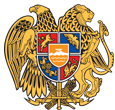 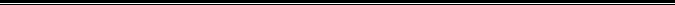 ԱՐՁԱՆԱԳՐՈՒԹՅՈՒՆ N 3
25 ՓԵՏՐՎԱՐԻ 2019թվական
ԱՎԱԳԱՆՈՒ ՀԵՐԹԱԿԱՆ ՆԻՍՏԻՀամայնքի ավագանու նիստին ներկա էին ավագանու 15 անդամներից 12-ը, բացակա էին` Վարդան Աբրահամյանը, Հայրիկ Ղազարյանը, Սարգիս ՄարգարյանըՀամայնքի ղեկավարի հրավերով ավագանու նիստին մասնակցում էին`
Կոստյա Սարգսյան, Սամվել Հովսեփյան, Արկադի Յամուկյան, Վաղարշակ ԳրիգորյանՆիստը վարում էր  բերդ համայնքի ղեկավար` Հարություն ՄանուչարյանըՆիստը արձանագրում էր աշխատակազմի քարտուղար` Հասմիկ ՄելիքյանըԼսեցին
ԲԵՐԴ ՀԱՄԱՅՆՔԻ ԱՎԱԳԱՆՈՒ 2019ԹՎԱԿԱՆԻ ՓԵՏՐՎԱՐԻ 25-Ի ՀԵՐԹԱԿԱՆ ՆԻՍՏԻ ՕՐԱԿԱՐԳԸ ՀԱՍՏԱՏԵԼՈՒ ՄԱՍԻՆ /Զեկ. ՀԱՐՈՒԹՅՈՒՆ ՄԱՆՈՒՉԱՐՅԱՆ/Ղեկավարվելով <<Տեղական ինքնակառավարման մասին>>ՀՀ օրենքի 14-րդ հոդվածի 6-րդ մասի պահանջներով Համայնքի ավագանին  որոշում է՝  Հաստատել Բերդ համայնքի ավագանու նիստի հետևյալ օրակարգը.Բերդ համայնքի ավագանու 2019թվականի հունվարի 15-Ի <<Բերդ համայնքի 2019 թվականի
 տեղական բյուջեն հաստատելու  մասին>> N 02-Ն որոշման մեջ փոփոխություն կատարելու մասին:                          /Զեկ.Կ.Սարգսյան/Բերդ համայնքի բյուջեի կատարման տարեկան հաշվետվությունը հաստատելու մասին:                         /Զեկ.Կ.Սարգսյան/Բերդ համայնքի ավագանու 2018թվականի դեկտեմբերի 21-Ի <<Բերդի համայնքապետարանի աշխատակազմի կառուցվածքը, աշխատակիցների թվաքանակը, հաստիքացուցակը և պաշտոնային դրույքաչափերը հաստատելու մասին>> N 84-Ա  որոշման մեջ փոփոխություն կատարելու մասին:
                                        /Զեկ.Հ.Մանուչարյան/<<Արծվաբերդի մանկապարտեզ>> համայնքային ոչ առևտրային կազմակերպության
 հաստիքացուցակում փոփոխություն կատարելու մասին:                               /Զեկ.Հ.Մանուչարյան/Բերդ համայնքի բնակիչների անվամբ գրանցված փոխադրամիջոցի և շինության գույքահարկի տույժերը զեղչելու մասին:                                /Զեկ.Հ.Մանուչարյան/ՀՀ  Տավուշի մարզի Բերդ համայնքի 2019 թվականի տարեկան աշխատանքային պլանը հաստատելու մասին:                                 /Զեկ.Հ.Մանուչարյան/ ՀՀ Տավուշի մարզի Բերդ համայնքի սեփականությունը հանդիսացող ավտոլվացման կետը հողամասով Արմեն Գառնիկի Կիզիրյանին օտարելու մասին:                                    /Զեկ.Վ.Գրիգորյան/ ՀՀ Տավուշի մարզի Բերդ համայնքի սեփականությունը հանդիսացող ավտոտնակը հողամասով
 Անուշ Սամվելի Մելիքյանին օտարելու մասին:                                      /Զեկ.Վ.Գրիգորյան/Բնակավայրերի բնակելի կառուցապատման հողամասերից 0.15562 հա մակերեսով 11-060-0029-0006 ծածկագրով հողամասն աճուրդով օտարելու մասին:                                  /Զեկ.Վ.Գրիգորյան/Ռոբերտ Արայիկի Միրզախանյանին վարձակալությամբ տարածք տրամադրելու մասին:                                                           /Զեկ.Վ.Գրիգորյան/ՀՀ 2019 թվականի պետական բյուջեից սուբվենցիա ստանալու նպատակով բյուջետային ֆինանսավորման ծրագրերը հաստատելու մասին:                                              /Զեկ.Հ.Մանուչարյան/Որոշումն ընդունված է. / որոշում N 10-Ա/Լսեցին
ԲԵՐԴ ՀԱՄԱՅՆՔԻ ԱՎԱԳԱՆՈՒ 2019թվականի ՀՈՒՆՎԱՐԻ 15-Ի &lt;&lt;ԲԵՐԴ ՀԱՄԱՅՆՔԻ 2019 ԹՎԱԿԱՆԻ ՏԵՂԱԿԱՆ ԲՅՈՒՋԵՆ ՀԱՍՏԱՏԵԼՈՒ ՄԱՍԻՆ&gt;&gt; N 02-Ն ՈՐՈՇՄԱՆ ՄԵՋ ՓՈՓՈԽՈՒԹՅՈՒՆ ԿԱՏԱՐԵԼՈՒ ՄԱՍԻՆ /Զեկ. ԿՈՍՏՅԱ ՍԱՐԳՍՅԱՆ/Ղեկավարվելով «Նորմատիվ իրավական ակտերի մասին» ՀՀ օրենքի 34-րդ հոդվածով, «Տեղական ինքնակառավարման մասին» ՀՀ օրենքի 18-րդ հոդվածի 1-ին մասի 5-րդ կետով և «ՀՀ բյուջետային համակարգի մասին» ՀՀ օրենքի 32-րդ հոդվածի պահանջներով  Համայնքի ավագանին որոշում է`Բերդ համայնքի 2019  թվականի բյուջեում կատարել հետևյալ փոփոխությունները.1.Համայնքի բյուջեի եկամտային և ծախսային մասերը ավելացնել՝ 9533.2 հազար դրամիչափով, ևհաստատել.ա) եկամուտների գծով                                      889797.2 հազար դրամ,
բ) ծախսերի գծով                                              1019507.2հազար դրամ,
գ) դեֆիցիտի ծածկմանն ուղղված միջոցներ      129710.0 հազար դրամ:1.2019 թվականի բյուջեի եկամտային մասում ,,Նվիրատվություն ժառանգություն իրավաբանական, ֆիզիկական անձանձանցից և կազմակերպություններից,, խումբ 26 ենթախումբ 13 ավելացնել 10000.0 հազար դրամ, և ,,Պետական բյուջեից համայնքի վարչական բյուջեին տրամադրվող նպատակային հատակցումներ /սուբվենցիաներ,, խումբ 37 ենթախումբ 04/ պակասեցնել 466.8.հազար դրամ:2.Ծախսային մասը ավելացնել 10000.0հազար դրամով` Արծվաբերդ բնակավայրի ճանապարհների /այդ թվում հանդամիջյան/ 30կմ ճանապարհների կապիտալ վերանորոգման նպատակով/04.05.01.51/ :3.Համայնքի 2019թ բյուջեի ծախսային մասի ,,,Արտադրոցական դաստիարակություն,, /երաժշտական դպրոցին/ տրամադրվող   սուբվենցիայի չափը պակասեցնել 466.8հազար դրամով:Որոշումն ընդունված է. / որոշում N 11-Ն/Լսեցին
ԲԵՐԴ ՀԱՄԱՅՆՔԻ ԲՅՈՒՋԵԻ ԿԱՏԱՐՄԱՆ ՏԱՐԵԿԱՆ ՀԱՇՎԵՏՎՈՒԹՅՈՒՆԸ ՀԱՍՏԱՏԵԼՈՒ ՄԱՍԻՆ /Զեկ. ԿՈՍՏՅԱ ՍԱՐԳՍՅԱՆ/Ղեկավարվելով <<Տեղական ինքնակառավարման մասին>> Հայաստանի Հանրապետության օրենքի 18-րդ հոդվածի 1-ին  մասի 5-րդ կետով և 38-րդ հոդվածով 1-ին մասի 5-րդ կետովՀամայնքի  ավագանին  որոշում  է՝Հաստատել՝ Բերդ  համայնքի  ղեկավարի տարեկան հաշվետվությունը 2018 թվականի համայնքի բյուջեի կատարման մասին, համաձայն N 1 և N 2 հավելվածների:Որոշումն ընդունված է. / որոշում N 12-Ա/Լսեցին
ԲԵՐԴ ՀԱՄԱՅՆՔԻ ԱՎԱԳԱՆՈՒ 2018թվականի ԴԵԿՏԵՄԲԵՐԻ 21-Ի &lt;&lt;ԲԵՐԴԻ ՀԱՄԱՅՆՔԱՊԵՏԱՐԱՆԻ ԱՇԽԱՏԱԿԱԶՄԻ ԿԱՌՈՒՑՎԱԾՔԸ,ԱՇԽԱՏԱԿԻՑՆԵՐԻ ԹՎԱՔԱՆԱԿԸ,ՀԱՍՏԻՔԱՑՈՒՑԱԿԸ ԵՎ ՊԱՇՏՈՆԱՅԻՆ ԴՐՈՒՅՔԱՉԱՓԵՐԸ ՀԱՍՏԱՏԵԼՈՒ ՄԱՍԻՆ&gt;&gt; N 84-Ա ՈՐՈՇՄԱՆ ՄԵՋ ՓՈՓՈԽՈՒԹՅՈՒՆ ԿԱՏԱՐԵԼՈՒ ՄԱՍԻՆ /Զեկ. ՀԱՐՈՒԹՅՈՒՆ ՄԱՆՈՒՉԱՐՅԱՆ/Ղեկավարվելով «Նորմատիվ իրավական ակտերի մասին» ՀՀ օրենքի 33 և 34-րդ հոդվածներով, «Տեղական ինքնակառավարման մասին» օրենքի 18-րդ հոդվածի 1-ին մասի 28-րդ կետով, 11-րդ կետով, 28-րդ հոդվածի 1-ին մասի 4-րդ կետով, 34-րդ հոդվածի 1-ին, 2-րդ մասերով և 3-րդ մասի 4-րդ կետովՀամայնքի ավագանին որոշում է՝1.Բերդի համայնքապետարանի աշխատակազմի կառուցվածքում, աշխատակիցների թվաքանակում, հաստիքացուցակում և  պաշտոնային դրույքաչափերում կատարել փոփոխություն և հաստատել`Բերդի համայնքապետարանի աշխատակազմի կառուցվածքը, աշխատակիցների թվաքանակը, հաստիքացուցակը և պաշտոնային դրույքաչափերը՝ համաձայն N 1 և 2 հավելվածների:2.Սույն որոշումն ուժի մեջ է մտնում պաշտոնական հրապարակման օրվան հաջորդող օրվանից:Որոշումն ընդունված է. /N ԱՐՁԱՆԱԳՐՈՒԹՅՈՒՆ 3/1/Լսեցին
&lt;&lt;ԱՐԾՎԱԲԵՐԴԻ ՄԱՆԿԱՊԱՐՏԵԶ&gt;&gt; ՀԱՄԱՅՆՔԱՅԻՆ ՈՉ ԱՌԵՎՏՐԱՅԻՆ ԿԱԶՄԱԿԵՐՊՈՒԹՅԱՆ ՀԱՍՏԻՔԱՑՈՒՑԱԿՈՒՄ ՓՈՓՈԽՈՒԹՅՈՒՆ ԿԱՏԱՐԵԼՈՒ ՄԱՍԻՆ /Զեկ. ՀԱՐՈՒԹՅՈՒՆ ՄԱՆՈՒՉԱՐՅԱՆ/Ղեկավարվելով <<Տեղական ինքնակառավարման մասին>> Հայաստանի Հանրապետության օրենքի 18-րդ հոդվածի 1-ին մասի 28-րդ կետով, և հիմք ընդունելով համայնքի ղեկավարի առաջարկությունըՀամայնքի ավագանին որոշում է՝1.Կատարված փոփոխություններով հաստատել՝ <<Արծվաբերդի մանկապարտեզ>> համայնքային ոչ առևտրային կազմակերպության աշխատակիցների թվաքանակը, հաստիքացուցակը և պաշտոնային դրույքաչափերը`համաձայն հավելվածի:2.Սույն որոշումն ուժի մեջ է մտնում պաշտոնական հրապարակման օրվան հաջորդող օրվանից:Որոշումն ընդունված է. / որոշում N 13-Ա/Լսեցին
ԲԵՐԴ ՀԱՄԱՅՆՔԻ ԲՆԱԿԻՉՆԵՐԻ ԱՆՎԱՄԲ ԳՐԱՆՑՎԱԾ ՓՈԽԱԴՐԱՄԻՋՈՑԻ ԵՎ ՇԻՆՈՒԹՅԱՆ ԳՈՒՅՔԱՀԱՐԿԻ ՏՈՒՅԺԵՐԸ ԶԵՂՉԵԼՈՒ ՄԱՍԻՆ /Զեկ. ՀԱՐՈՒԹՅՈՒՆ ՄԱՆՈՒՉԱՐՅԱՆ/Բերդ համայնքի Նավուր գյուղի բնակիչ Արմեն Գրիգորյանը, Վ.Ծաղկավան գյուղի բնակիչ Աղասի Ղազարյանը, Բերդ քաղաքի բնակիչներ Սերժիկ Օհանյանը, Հրայր Մաթևոսյանը և Չորաթան գյուղի բնակչուհի Հերմինե Բաղմանյանը դիմել են համայնքապետարան՝ գույքահարկի տվյալների բազայում գույքահարկի գծով առաջացած տույժերը և գույքահարկը զեղչելու խնդրանքով: Արմեն Գրիգորյանը վճարել է գույքահարկի գծով առաջացած պարտքը 41700 ՀՀ դրամի չափով, Բերդ քաղաքի բնակչուհի Զինա Մելիքյանի անվամբ գրանցված տրանսպորտային միջոցի համար, որը շահագործվում է իր կողմից: Աղասի Ղազարյանը վճարել է գույքահարկի գծով առաջացած պարտքը 77700 ՀՀ դրամի չափով: Հերմինե Բաղմանյանը վճարել է գույքահարկի գծով առաջացած պարտքը 32000 ՀՀ դրամի չափով: Սերժիկ Օհանյանը նշել է, որ սեփականության իրավունքով իրեն պատկանող 11-002-0066-0038-001 կադաստրային ծածկագրով շինությունը փլվել է, օգտագործման համար ոչ պիտանի է, կից ներկացվել է շինության նկարները: Հրայր Մաթևոսյանը նշել է,որ դիմել է ՀՀ ոստիկանության <<Ճանապարհային  ոստիկանություն>> ծառայության Իջևանի հաշվառման-քննական բաժանմունք և առանց օրենքի իմացության  փոխադրամիջոցը ժամանկավոր դադարեցրել:Ղեկավարվելով <<Գույքահարկի մասին>> Հայաստանի Հանրապետության օրենքի  15-րդ հոդվածի 3-րդ կետովՀամայնքի ավագանին որոշում է՝1.Զինա Մելիքյանի անվամբ գրացված ՈՒԱԶ 31514 մակնիշի 10LS610 պետհամարանիշով
 փոխադրամիջոցի գույքահարկի գծով կատարել  զեղչ, առաջացած տույժի 14389 ՀՀ դրամի չափով:2.Աղասի Ղազարյանի անվամբ գրացված UAZ 315195 մակնիշի 76PV777 պետհամարանիշով 
փոխադրամիջոցի գույքահարկի գծով կատարել  զեղչ, առաջացած տույժի 17371 ՀՀ դրամի չափով:3.Հերմինե Բաղմանյանի անվամբ գրացված VAZ 21214 մակնիշի 99QN998 պետհամարանիշով
 փոխադրամիջոցի գույքահարկի գծով կատարել զեղչ, առաջացած տույժի 7122 ՀՀ դրամի չափով:4.Սերժիկ Օհանյանի անվամբ գրացված 11-002-0066-0038-001 կադաստրային ծածկագրով
 շինության գույքահարկի գծով կատարել  զեղչ, 360 ՀՀ դրամի չափով:5.Հրայր Մաթևոսյանի անվամբ գրացված MITSUBISHI CHARIOT GRANIS 2.4 մակնիշի 24UU455 պետհամարանիշով փոխադրամիջոցի գույքահարկի գծով կատարել զեղչ 284610 ՀՀ դրամի չափով:Որոշումն ընդունված է. / որոշում N 14-Ա/Լսեցին
ՀՀ ՏԱՎՈՒՇԻ ՄԱՐԶԻ ԲԵՐԴ ՀԱՄԱՅՆՔԻ 2019 ԹՎԱԿԱՆԻ ՏԱՐԵԿԱՆ ԱՇԽԱՏԱՆՔԱՅԻՆ ՊԼԱՆԸ ՀԱՍՏԱՏԵԼՈՒ ՄԱՍԻՆ /Զեկ. ՀԱՐՈՒԹՅՈՒՆ ՄԱՆՈՒՉԱՐՅԱՆ/Ղեկավարվելով «Տեղական ինքնակառավարման մասին» ՀՀ օրենքի 18-րդ հոդվածի 1-ին կետի 4-րդ ենթակետով,  Գերամանայի միջազգային համագործակցության ընկերության «Լավ տեղական ինքնակառավարում Հարավային Կովկասում»  ծրագրի շրջանակներում մշակված «Համայնքի տարեկան աշխատանքային պլանի մշակման մեթոդական ուղեցույց»-ովՀամայնքի ավագանին որոշում է՝1.Հաստատել ՀՀ Տավուշի մարզի Բերդ համայնքի 2019 թվականի տարեկան աշխատանքային պլանը (ՏԱՊ)՝  համաձայն հավելվածի:2.Սույն որոշումն ուժի մեջ է մտնում  ընդունմանը հաջորդող օրվանից:Որոշումն ընդունված է. / որոշում N 15-Ա/Լսեցին
ՀՀ ՏԱՎՈՒՇԻ ՄԱՐԶԻ ԲԵՐԴ ՀԱՄԱՅՆՔԻ ՍԵՓԱԿԱՆՈՒԹՅՈՒՆԸ ՀԱՆԴԻՍԱՑՈՂ ԱՎՏՈԼՎԱՑՄԱՆ ԿԵՏԸ ՀՈՂԱՄԱՍՈՎ ԱՐՄԵՆ ԳԱՌՆԻԿԻ ԿԻԶԻՐՅԱՆԻՆ ՕՏԱՐԵԼՈՒ ՄԱՍԻՆ /Զեկ. ՎԱՂԱՐՇԱԿ ԳՐԻԳՈՐՅԱՆ/Ղեկավարվելով <<Տեղական ինքնակառավարման մասին>> ՀՀ օրենքի 18-րդ հոդվածի 1-ին մասի 21-րդ կետով, ՀՀ հողային օրենսգրքի 66-րդ հոդվածի 4-րդ կետով և ՀՀ կառավարության 18.05.2006թ. N 912-Ն որոշման 34-րդ կետով և 35-րդ կետի գ) ենթակետով,
հաշվի  առնելով,  որ  նշված  կառույցը  կառուցված  չէ ՀՀ հողային  օրենսգրքի 
 60  հոդվածով  սահմանված  հողամասերի  վրա, ինչպես  նաև  ինժեներատրանսպորտային 
 օբյեկտների  օտարման կամ  անվտանգության  գոտիներում, կառուցված չէ քաղաքաշինական նորմերի ու կանոնների  էական խախտումներով, չի  առաջացնում հարկադիր սերվիտուտ պահանջելու  իրավունքՀամայնքի ավագանին որոշում է՝1.Բերդ համայնքի վարչական սահմաններում գտնվող համայնքային սեփականություն հանդիսացող Տավուշի մարզի Բերդ համայնքի, Վ.Կ.Աղբյուր գյուղի 1/մեկ/ փողոց, 52 /հիսուներկու/ հասցեում գտնվող 35.95/երեսունհինգ ամբողջ իննսունհինգ հարյուրերորդական/ ք.մ մակերեսով արտաքին չափերով և 33.59 /երեսուներեք ամբողջ հիսունինը հարյուրերորդական/ք.մ մակերեսով ներքին չափերով ավտոլվացման կետը,  142362/մեկ հարյուր քառասուներկու հազար երեք հարյուր վաթսուներկու / ՀՀ դրամով  և նրա պահպանման ու սպասարկման 160/մեկ հարյուր վաթսուն/ ք.մ մակերեսով հողամասը՝ 48414 /քառասունութ հազար չորս հարյուր տասնչորս/ ՀՀ դրամով, որից 71.9/յոթանասունմեկ ամբողջ ինը տասնորդական/ ք.մ մակերեսով հողամասը՝ 10354/տաս հազար երեք հարյուր հիսունչորս/ ՀՀ դրամ, և 88.1/ութսունութ ամբողջ մեկ տասնորդական/ ք.մ մակերեսով հողամասը՝ 38060/երեսունութ հազար վաթսուն/ ՀՀ դրամ, կադաստրային արժեքով ուղղակի վաճառքի ձևով օտարել՝ Արմեն Գառնիկի Կիզիրյանին:2. Օրենքով սահմանված կարգով կնքել անշարժ գույքի առուվաճառքի պայմանագիր:Որոշումն ընդունված է. / որոշում N 16-Ա/Լսեցին
ՀՀ ՏԱՎՈՒՇԻ ՄԱՐԶԻ ԲԵՐԴ ՀԱՄԱՅՆՔԻ ՍԵՓԱԿԱՆՈՒԹՅՈՒՆԸ ՀԱՆԴԻՍԱՑՈՂ ԱՎՏՈՏՆԱԿԸ ՀՈՂԱՄԱՍՈՎ ԱՆՈՒՇ ՍԱՄՎԵԼԻ ՄԵԼԻՔՅԱՆԻՆ ՕՏԱՐԵԼՈՒ ՄԱՍԻՆ /Զեկ. ՎԱՂԱՐՇԱԿ ԳՐԻԳՈՐՅԱՆ/Ղեկավարվելով <<Տեղական ինքնակառավարման մասին>> ՀՀ օրենքի 18-րդ հոդվածի 1-ին մասի 21-րդ կետով, ՀՀ հողային օրենսգրքի 66-րդ հոդվածի 4-րդ կետով և ՀՀ կառավարության 18.05.2006թ. N 912-Ն որոշման 34-րդ կետով և 35-րդ կետի գ) ենթակետով,  հաշվի  առնելով, 
որ  նշված  կառույցը  կառուցված  չէ ՀՀ հողային  օրենսգրքի 60  հոդվածով  սահմանված  հողամասերի  վրա, ինչպես  նաև  ինժեներատրանսպորտային
 օբյեկտների  օտարման  կամ  անվտանգության  գոտիներում, կառուցված չէ քաղաքաշինական նորմերի ու կանոնների  էական խախտումներով, չի  առաջացնում հարկադիր սերվիտուտ պահանջելու  իրավունքՀամայնքի ավագանին որոշում է՝1.Բերդ համայնքի վարչական սահմաններում գտնվող համայնքային սեփականություն հանդիսացող Տավուշի մարզի Բերդ համայնքի, Բերդ քաղաքի, Մաշտոցի 25/9 /քսանհինգ կոտորակ ինը/ հասցեում գտնվող 34.63 /երեսունչորս ամբողջ վաթսուներեք հարյուրերորդական/ ք.մ մակերեսով արտաքին չափերով և 25.75 /քսանհինգ ամբողջ յոթանասունհինգ հարյուրերորդական/ք.մ մակերեսով ներքին չափերով ավտոտնակը,  38093/երեսունութ հազար իննսուներեք / ՀՀ դրամով  և նրա պահպանման ու սպասարկման 23/քսաներեք/ ք.մ մակերեսով հողամասը՝ 18630 /տասնութ հազար վեց հարյուր երեսուն/ ՀՀ դրամ կադաստրային արժեքով ուղղակի վաճառքի ձևով օտարել՝ Անուշ Սամվելի Մելիքյանին:2. Օրենքով սահմանված կարգով կնքել անշարժ գույքի առուվաճառքի պայմանագիր:Որոշումն ընդունված է. / որոշում N 17-Ա/Լսեցին
ԲՆԱԿԱՎԱՅՐԻ ԲՆԱԿԵԼԻ ԿԱՌՈՒՑԱՊԱՏՄԱՆ ՀՈՂԱՄԱՍԵՐԻՑ 0.15562հա ՄԱԿԵՐԵՍՈՎ 11-060-0029-0006 ԾԱԾԿԱԳՐՈՎ ՀՈՂԱՄԱՍՆ ԱՃՈՒՐԴՈՎ ՕՏԱՐԵԼՈՒ ՄԱՍԻՆ /Զեկ. ՎԱՂԱՐՇԱԿ ԳՐԻԳՈՐՅԱՆ/Ղեկավարվելով <<Տեղական  ինքնակառավարման  մասին>> ՀՀօրենքի 18-րդ հոդվածի 1-ին մասի 21-րդ կետով հաշվի առնելով,որ նշված հողամասը ընդգրկված չէ հողային օրենսգրքի 60-րդ հոդվածով սահմանված հողամասերի կազմում, չի գտնվում ինժիներատրանսպորտային օբյեկտների օտարման կամ անվտանգության գոտիներում, չի սահմանափակում այլ անձանց իրավունքները և հիմք ընդունելով Բերդ համայնքի ղեկավարի առաջարկությունը Համայնքի ավագանին որոշում է`1.Տալ համաձայնություն Տավուշի մարզի, Բերդ համայնքի, Վարագավան գյուղի 7-րդ փողոցի 4 հասցեում գտնվող համայնքային սեփականության բնակավայրերի բնակելի կառուցապատման հողամասերից 0.15562 հա մակերեսով հողամասն աճուրդով օտարելու համար, ծածկագիրը`11-060-0029-0006:2.Մեկնարկային գինը սահմանել`300 000 ՀՀ դրամ:Որոշումն ընդունված է. /կցվում է որոշում N 18-Ա/Լսեցին
ՌՈԲԵՐՏ ԱՐԱՅԻԿԻ ՄԻՐԶԱԽԱՆՅԱՆԻՆ ՎԱՐՁԱԿԱԼՈՒԹՅԱՄԲ ՏԱՐԱԾՔ ՏՐԱՄԱԴՐԵԼՈՒ ՄԱՍԻՆ /Զեկ. ՎԱՂԱՐՇԱԿ ԳՐԻԳՈՐՅԱՆ/Ղեկավարվելով <<Տեղական ինքնակառավարման մասին>> ՀՀ օրենքի 18-րդ հոդվածի 21-րդ կետով և հաշվի առնելով համայնքի ղեկավարի առաջարկությունըՀամայնքի ավագանին որոշում է՝Բերդ համայնքի սեփականությունը հանդիսացող Մաշտոցի 27Ա շենքի 39 հասցեում գտնվող ոչ բնակելի տարածքը՝ 32.83ք.մ. ընդհանուր մակերեսով, վարձակալությամբ, յուրաքանչյուր ամսվա համար  1ք.մ. 100դրամ հաշվարկով, տարեկան 39396 /երեսունինը հազար երեք հարյուր իննսունվեց/ ՀՀ դրամ վարձավճարով, 25 տարի ժամկետով, տրամադրել Ռոբերտ Արայիկի Միրզախանյանին՝ բժշկական գործունեություն իրականացնելու համար, կնքել  վարձակալության պայմանագիր:Որոշումն ընդունված է. / որոշում N 19-Ա/Լսեցին
ՀՀ 2019 ԹՎԱԿԱՆԻ ՊԵՏԱԿԱՆ ԲՅՈՒՋԵԻՑ ՍՈՒԲՎԵՆՑԻԱ ՍՏԱՆԱԼՈՒ ՆՊԱՏԱԿՈՎ ԲՅՈՒՋԵՏԱՅԻՆ ՖԻՆԱՆՍԱՎՈՐՄԱՆ ԾՐԱԳՐԵՐԸ ՀԱՍՏԱՏԵԼՈՒ ՄԱՍԻՆ /Զեկ. ՀԱՐՈՒԹՅՈՒՆ ՄԱՆՈՒՉԱՐՅԱՆ/Ղեկավարվելով <<Տեղական ինքնակառավարման մասին>> ՀՀ օրենքի 18-րդ հոդվածի 1-ին մասի 25-րդ կետով և հաշվի առնելով համայնքի ղեկավարի առաջարկությունը, որ Բերդի համայնքապետարանի կարիքների համար կապալային աշխատանքների կատարման պետական գնման 28 նոյեմբերի 2018թ. կնքված պայմանագրի համաձայն համայնքի պարտավորությունը կազմում է 13,814,400 դրամ:Կապալառուի Մաստարա Ա/Կ-ի նախագահի 14.12.2018թ. գրության համաձայն շինարարական աշխատանքները երկարաձգվել է մինչև 01.03.2019թ., իսկ համայնքի կողմից 31.01.2019թ. փոխանցվել է՝ 5,498,746 դրամ, և շինարարի կողմից կատարողական փաստաթղթերի ներկայացումից հետո 14.02.2019թ. փոխանցվել է՝ 5,174,208 դրամ, իսկ մնացած 3,141,446 դրամը կփոխանցվի աշխատանքների ավարտից հետո, հաշվի առնելով վերոնշյալը Համայնքի ավագանին որոշում է՝1.Հաստատել, որ Բերդ համայնքի 2019թվականի տեղական բյուջեն կազմում է՝ 996169.9 հազար դրամ: 2.Տալ համաձայնություն, որպեսզի Բերդ համայնքը ՀՀ 2019 թվականի պետական բյուջեից սուբվենցիա ստանալու նպատակով ներկայանա ֆինանսավորվող հետևյալ ծրագրերով.ա) 25000.0 հազար դրամ և ավել՝ բազմաբնակարան շենքների տանիքների վերանորոգում,
բ) 25000.0 հազար դրամ և ավել՝ գիշերային լուսավորության LED համակարգերի տեղադրում,
գ) 10000.0 հազար դրամ և ավել՝ ներհամայնքային տրանսպորտի ձեռքբերում:3.Սահմանել, որ ծրագրերի ներկայացման համար համայնքի 2019 թվականի բյուջեով բավարար ֆինանսական միջոցներ են նախատեսված ծրագրերը իրականցնելու և համայնքային ներդրում կատարելու համար:4.Սույն որոշումն ուժի մեջ է մտնում ընդունման պահից:Որոշումն ընդունված է. / որոշում N 20-Ա/Բերդ համայնքի ղեկավար

ՀԱՐՈՒԹՅՈՒՆ ՄԱՆՈՒՉԱՐՅԱՆ________________ Նիստն արձանագրեց`  Հասմիկ Մելիքյանը _________________________________Կողմ-12Դեմ-0Ձեռնպահ-0Կողմ-12Դեմ-0Ձեռնպահ-0Կողմ-12Դեմ-0Ձեռնպահ-0Կողմ-2Դեմ-2Ձեռնպահ-8Կողմ-11Դեմ-1Ձեռնպահ-0Կողմ-11Դեմ-0Ձեռնպահ-1Կողմ-12Դեմ-0Ձեռնպահ-0Կողմ-12Դեմ-0Ձեռնպահ-0Կողմ-12Դեմ-0Ձեռնպահ-0Կողմ-12Դեմ-0Ձեռնպահ-0Կողմ-12Դեմ-0Ձեռնպահ-0Կողմ-12Դեմ-0Ձեռնպահ-0 Ավագանու անդամներ
ՀԱՄԱՅԱԿ ԱԴԱՄՅԱՆ________________ԳԱԳԻԿ ԱՍՐՅԱՆ________________ԱՆՆԱ ԱՎԱԼՅԱՆ________________ԳԱԳԻԿ ԴԱԼԼԱՔՅԱՆ________________ՀԱՅԿ ՂԱՎԱԼՅԱՆ________________ԿՈԼՅԱ ՄԱԿԱՐՅԱՆ________________ԱՇՈՏ ՄԵԼԻՔՅԱՆ________________ԱՐՏՈՒՐ ՆԵՐՍԻՍՅԱՆ________________ԱՐՏԱԿ ՊՈՂՈՍՅԱՆ________________ԱՐՏՅՈՄ ՊՈՂՈՍՅԱՆ________________ԱՐԹՈՒՐ ՍԱՖԱՐՅԱՆ________________ՎԱՀՐԱՄ ՍՈՒՔԻԱՍՅԱՆ________________